　地域の皆さま、玄関のカギかけていますか？　6月21日、県警察本部からスクールサポーターの方に来ていただき、「不審者が学校に侵入しようとしている」設定で、避難訓練を行いました。いかに不審者を中に入れないようにするかということが大事であると教えていただきました。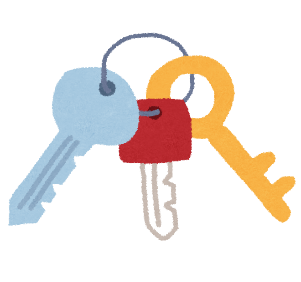 　最近は、カギがかけていない家をねらっての空き巣が多数出ていると、県警の方からのお話でした。どうぞ、皆様、忘れずにカギをおかけください。【７月の主な行事予定】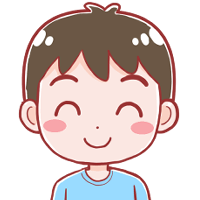 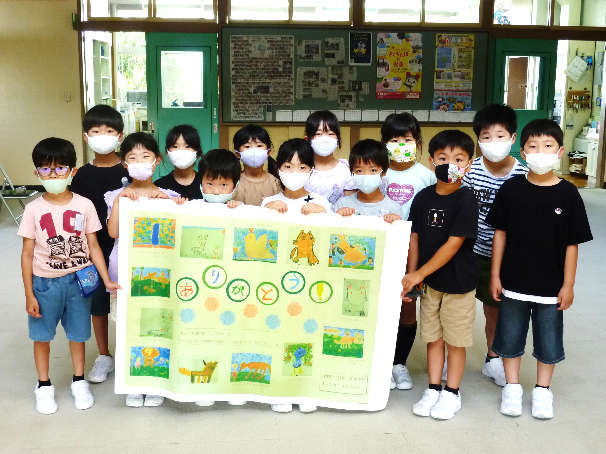 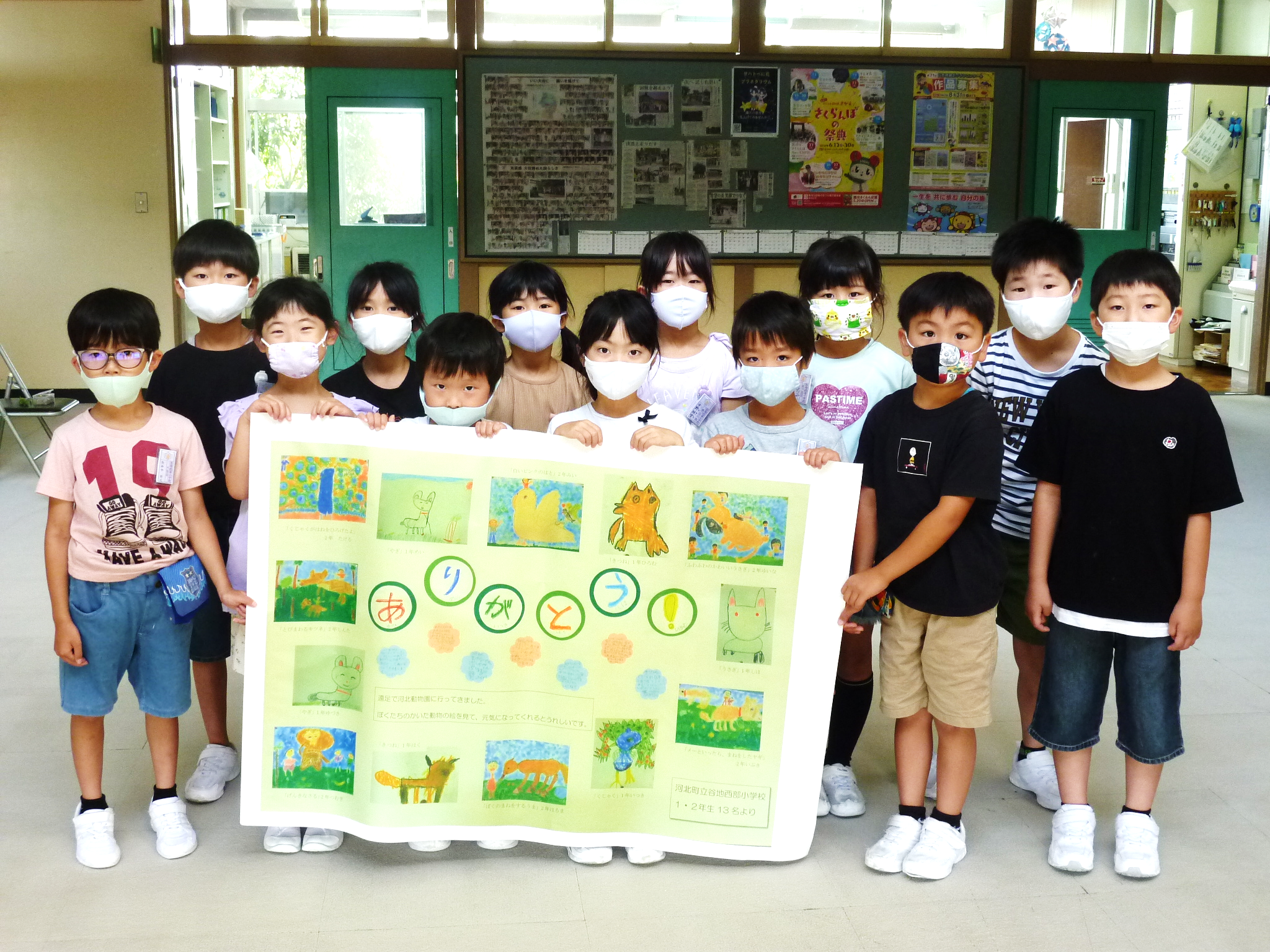 　　　学習の中から　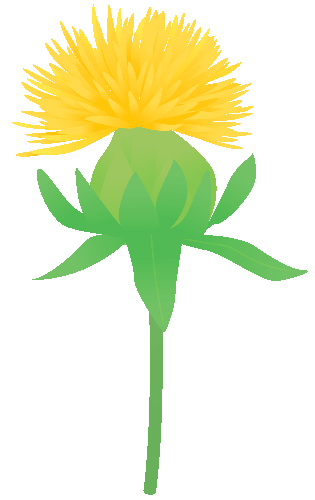 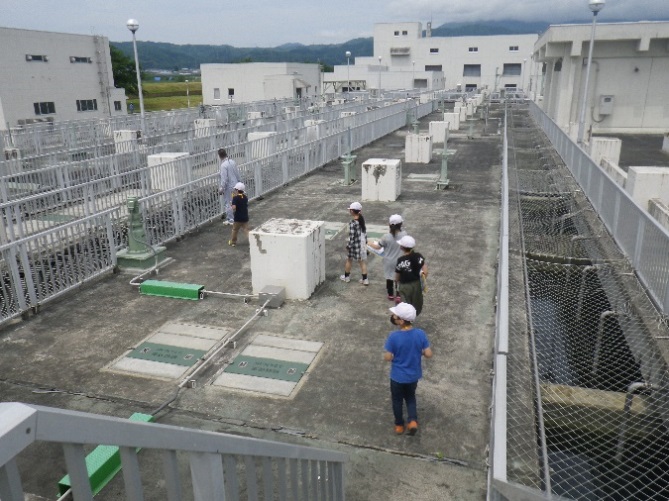 　浄化センター見学（４年）　　５月２４日、村山浄化センター見学に行きました。　自分達の使った水がどのように処理されるのか、自	　分たちの目で確かめてきました。全校キックベースボール大会（委員会主催）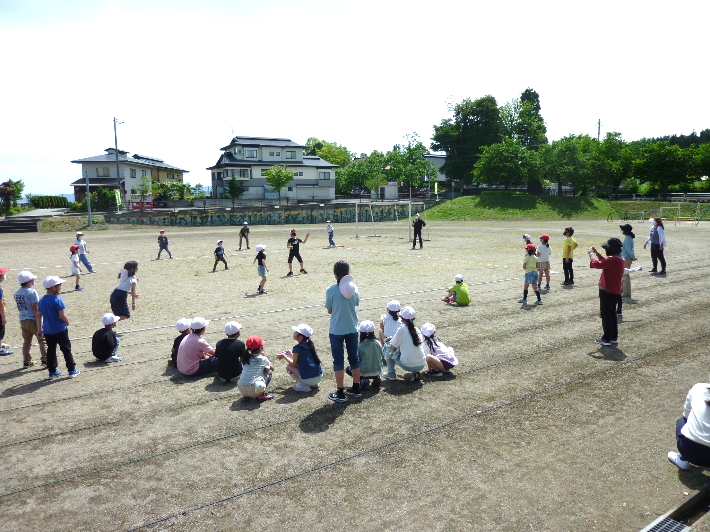 　　５月２５日、前の週に引き続き、全校生で、ロング昼休みにキックベースボール大会を開催しました。「ボールを蹴ったら、右の方に走るんだよ。」「このベースを踏むんだ。」など、下学年に優しく教える上学年の姿がほほえましかったです。	学年入り混じって遊ぶことも大事な学びだと思ったひとときでした。	修学旅行（５・６年）６月３日（木）～４日（金）米沢市方面に修学旅行に行ってまいりました。１日目は、米沢市で上杉家の歴史を学んだり、笹野一刀彫の絵付け体験をしたりしました。上杉伯爵邸で高級米沢牛ランチもいただきました。２日目は悪天候の中でしたが、長井百秋湖でボートツーリングも行うことができました。修学旅行にご理解・ご協力をいただいた皆さまに感謝、感謝！です。　　　　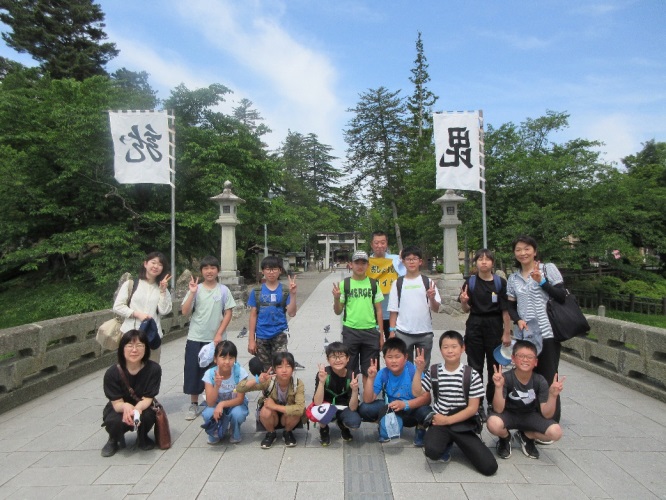 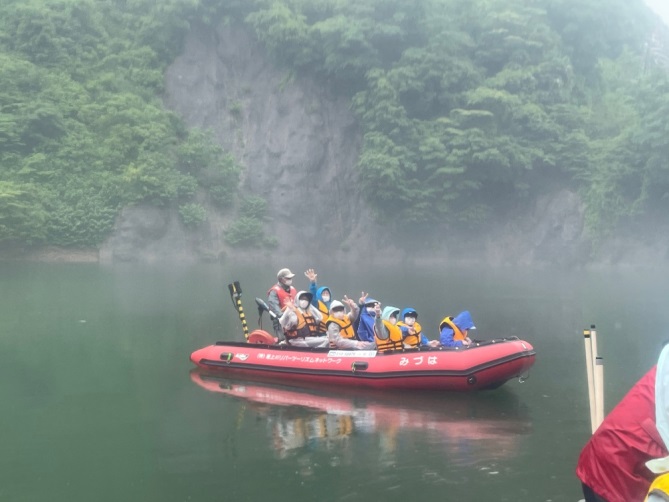 地域の宝「安部権内家」見学（３・４年）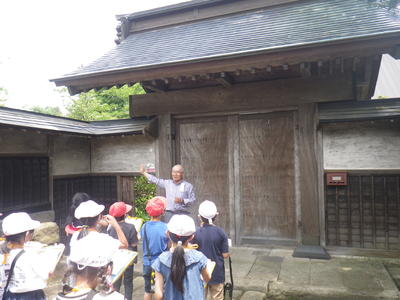 ６月８日、３・４年生が、学校のすぐ前にある安部権内邸を見学に行きました。安部新蔵さんから、権内様の建物を案内していただきながら、権内様の当時の様子のお話をお聞きしました。「人権の花」植えました（３・４年）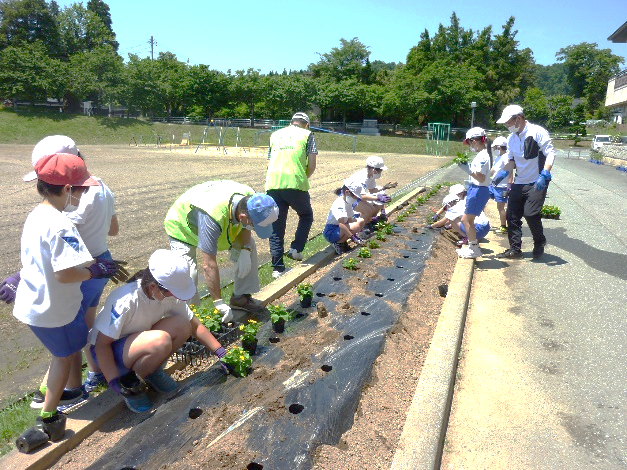 河北町「みどりの少年団」結団式（全学年）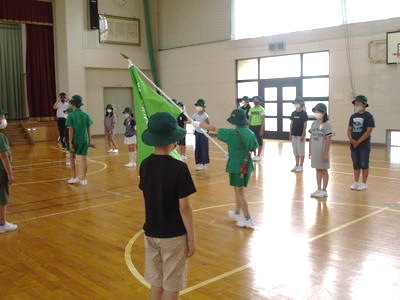 タブレットを使っての学習スタート！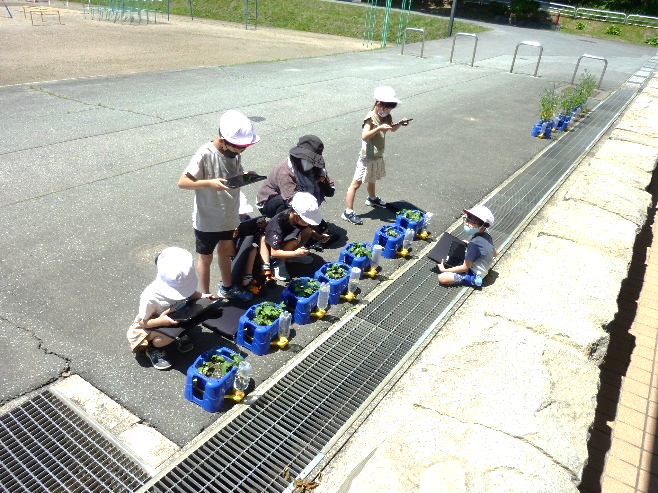 ６日（火）4年プラネタリウム見学7日（水）スクールカウンセラー来校８日（木）町教育委員訪問１２日（月）校内授業研究会（２年）１６日（金）水泳学習参観日２０日（火）（水泳学習参観予備日）２１日（水）1学期終業式２２日（木）～8月18日（水）夏季休業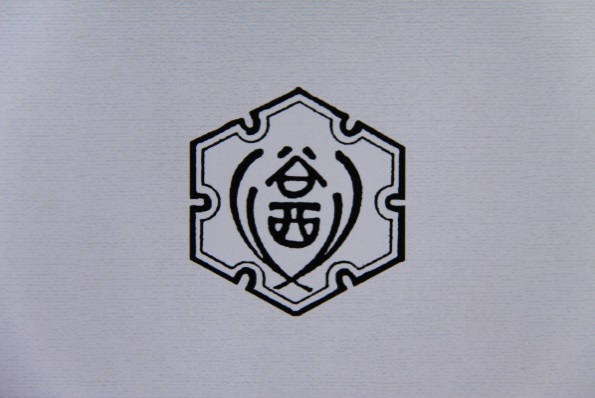 